Your address Today’s DateAddress of the Receiver Dear _____ (Name of the Recipient),I want to thank you for all your support in making me a better human. Thank you for always supporting me in achieving my dream and inspiring me to give my best. I am grateful for all your blessings, love, kindness, and warmth that you shower on me. You have always taught me to put family first. I have been trying to follow your words and will always continue to do so. I might fail at times, but I will make sure to never forget. Thank you for always being present whenever I needed you and never making me feel aloof. You have never made me feel left out or alone at any place. It is only because of your blessings that I am a better man today. I owe a lot to you, grandpa. Thank you once again for giving me your blessings and love. Looking forward to seeing you soon.Yours Lovingly,_____ (Sender’s Name)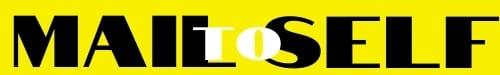 